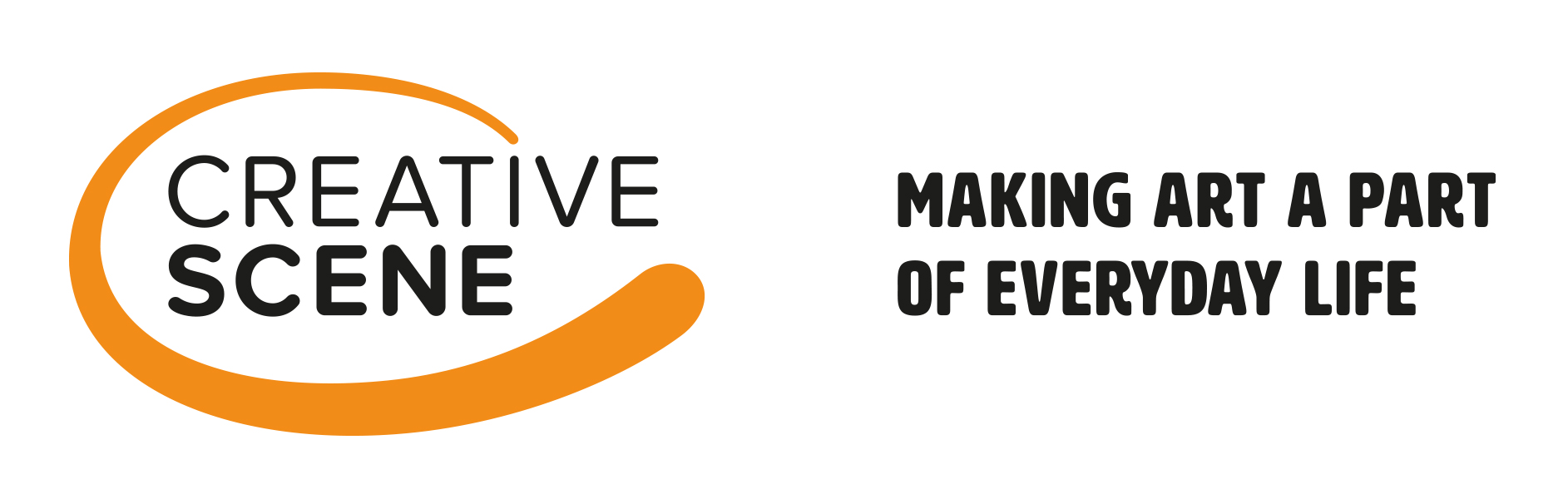 Brigantia monitoring formThe information you provide here is anonymous and will be used for monitoring purposes. We will share this information with our funder Arts Council England and with Kirklees Theatre Trust, which Creative Scene is a part of. Please delete the answers that don’t apply to youGender:         Female         Male            Other                Prefer not to say	Postcode:    ______________________________Age:       Under 16    	16-24	  	25-34        	35-44	 	45-54	       55-64           65+Ethnic Background:  	Asian 		Asian British   		Black        	Black British     	White British               	White Other       	Mixed/Multiple Ethnicity      		Other    ___________________ Do you have a disability? 		Yes 			No 		Prefer not to say